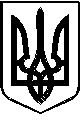 КОСІВСЬКА  МІСЬКА  РАДАКОСІВСЬКОГО РАЙОНУІВАНО-ФРАНКІВСЬКОЇ ОБЛАСТІВосьме демократичне скликання
____________________________________________________________________________Р І Ш Е Н Н ЯВід 25  червня  2021 року                                                                               № 766-11\2021Про встановлення ставок та пільг із сплати земельного податку на 2022 рік	 Керуючись п. 24, ст. 26, ст.59 Закону України «Про місцеве самоврядування в Україні», ст. 12, ст. 30, ст. 269, ст. 270, ст. 271, ст. 273, ст. 274, ст. 277, ст. 281, ст. 282,ст. 283, ст. 284, ст. 285, ст. 286, ст. 287 Податкового Кодексу України, Закону України «Про внесення змін до Податкового кодексу України та деяких законодавчих актів України щодо забезпечення збалансованості бюджетних надходжень» від 07.12.2017 року        № 2245-VIІІ,  наказу Держаного комітету України із земельних ресурсів “Про затвердження Класифікації видів цільового призначення земель” Косівська міська рада вирішила:                    1. Встановити з 01.01.2022 року на  території Косівської міської ради Косівського району Івано-Франківської області  ставки земельного податку згідно з додатком №1;                   2.  Визнати такими, що втратили чинність:-  рішення сесії Косівської міської ради №3.4-33 від 24.12.2018 року- рішення сесії Вербовецької сільської ради № 225-ХХХІV/2020 р від 15.05.2020 року- рішення сесії Микитинецької сільської ради  №3-16\2018  від 27. 06. 2018 року- рішення сесії Шешорівської сільської ради №6-13\2018 від 25.01.2018 року- рішення сесії Бабинської сільської ради №2 від 24.02.2019 року- рішення сесії Яворівської сільської ради №168 від 04.12.2019 року-пункт 6 рішення сесії Яворівської сільської ради № 167 від 04.12.2019 року- пункт 1.4, пункт 2.4   рішення сесії Смоднянської сільської ради №2-14\2018 від 22.03.2018 року-  рішення сесії Річківської сільської ради №83 від 29.01.2019 року- пункт 4, пункт 5, пункт 6,  рішення сесії Шепітської сільської ради № 356-16\2019 від 24.12.2019 року-  рішення сесії Шепітської сільської ради №355-16\2019 від 24.12.2019 року-  рішення сесії Городянської сільської ради №2 від 25.02.2019 року- пункт 2, пункт 3,  рішення сесії Соколівської сільської ради №475 від 12.02.2020 року- пункт 1, пункт 2, пункт 3, пункт 6, пункт 7,  рішення сесії Снідавської сільської ради №223-14\2018 від 25.06.2018 року-  рішення сесії Снідавської сільської ради №259-16\2018 від 27.09.2018 року- рішення сесії Черганівської сільської ради №372-ХХІ\2019  від 13.12.2019 року- рішення сесії Черганівської сільської ради №326-ХІХ\2019  від 25.06.2019 року- рішення сесії Черганівської сільської ради №238-ХІV\2018  від 26.06.2018 року                   3. Встановити пільги для фізичних та юридичних осіб в розмірі 100%, надані відповідно до п.281.1 ст. 281, п.282.1 ст. 282 та п.283.1 ст. 283 Податкового кодексу України, згідно з додатком №2.                   4. Відповідно до п. 274.2 ст. 274 Податкового кодексу України встановити  ставку земельного податку  у розмірі 12 відсотків від їх нормативної грошової оцінки за земельні ділянки, які перебувають у постійному користуванні суб’єктів господарювання (крім державної та комунальної форми власності).                     5. Оприлюднити дане рішення в друкованих засобах масової інформації та на дошці оголошень та/або офіційному веб-сайті Косівської міської ради, Косівського району, Івано-Франківської області .                      6. Встановити, що дане рішення набуває чинності з 01.01.2022 року.                   7. Рішення надіслати  до Коломийського управління ГУДФС в Івано-Франківській області.                   8. Контроль за виконанням цього рішення покласти на  начальника земельного відділу Косівської міської ради Боєчка Т.Я.Міський голова                                                            Юрій    ПЛОСКОНОССекретар ради                                                              Світлана   МЕДВЕДЧУК                       Додаток №1     до рішення 11  сесії VІІІ демократичного                                              скликання Косівської міської ради Косівського району                                                                       Івано-Франківської області                                                                    від  25  червня  2021 року  № 766-11\2021СТАВКИ 
земельного податку Ставки встановлюються на 2022 рік та вводяться в дію з 01.01.2022року.Дія рішення сесії Косівської міської ради поширюється:Секретар   ради                             Світлана   МЕДВЕДЧУК                       Додаток №2     до рішення 11  сесії VІІІ демократичного                                              скликання Косівської міської ради Косівського району                                                                       Івано-Франківської області                                                                    від  25  червня  2021 року №   766-11\2021ПЕРЕЛІКпільг для фізичних та юридичних осіб, наданих відповідно до пункту 1 статті 281 та статті 282 Податкового кодексу України, із сплати земельного податкуПільги встановлюються на 2022  рік та вступають в дію із 01 січня 2022 рокуCекретар  ради                                              Світлана  МЕДВЕДЧУУККод областіКод районуКод 
згідно з КОАТУУНайменування адміністративно-територіальної одиниці або населеного пункту, або території об'єднаної територіальної громади09082623610100 м. Косів09082623689101 с. Яворів09082623688801 с. Шешори09082623688501 с. Шепіт09082623688301 с. Черганівка09082623686301 с. Соколівка09082623686001 с. Снідавка09082623685801 с. Смодна09082623684801 с. Річка09082623684401 с. Пістинь09082623684301 с. Микитинці09082623680801 с. Бабин090826236830001с. Город09082623682401с. Вербовець,09082623682403с. Старий КосівВид цільового призначення земель 2Вид цільового призначення земель 2Ставки податку 3 
(відсотків нормативної грошової оцінки)Ставки податку 3 
(відсотків нормативної грошової оцінки)Ставки податку 3 
(відсотків нормативної грошової оцінки)Ставки податку 3 
(відсотків нормативної грошової оцінки)Вид цільового призначення земель 2Вид цільового призначення земель 2за земельні ділянки, нормативну грошову оцінку яких проведено (незалежно від місцезнаходження)за земельні ділянки, нормативну грошову оцінку яких проведено (незалежно від місцезнаходження)за земельні ділянки за межами населених пунктів, нормативну грошову оцінку яких не проведеноза земельні ділянки за межами населених пунктів, нормативну грошову оцінку яких не проведенокод 2найменування 2для юридичних осібдля фізичних осібдля юридичних осібдля фізичних осіб01Землі сільськогосподарського призначенняЗемлі сільськогосподарського призначенняЗемлі сільськогосподарського призначенняЗемлі сільськогосподарського призначенняЗемлі сільськогосподарського призначення01.01Для ведення товарного сільськогосподарського виробництва 43%3%3%3%01.02Для ведення фермерського господарства 43%3%3%3%01.03Для ведення особистого селянського господарства 43%3%3%3%01.04Для ведення підсобного сільського господарства 43%3%3%3%01.05Для індивідуального садівництва 43%3%3%3%01.06Для колективного садівництва 43%3%3%3%01.07Для городництва 43%3%3%3%01.08Для сінокосіння і випасання худоби 43%3%3%3%01.09Для дослідних і навчальних цілей3%3%3%3%01.10Для пропаганди передового досвіду ведення сільського господарства3%3%3%3%01.11Для надання послуг у сільському господарстві3%3%3%3%01.12Для розміщення інфраструктури оптових ринків сільськогосподарської продукції3%3%3%3%01.13Для іншого сільськогосподарського призначення3%3%3%3%01.14Для цілей підрозділів 01.01 - 01.13 та для збереження та використання земель природно-заповідного фонду3%3%3%3%02Землі житлової забудовиЗемлі житлової забудовиЗемлі житлової забудовиЗемлі житлової забудовиЗемлі житлової забудови02.01Для будівництва і обслуговування житлового будинку, господарських будівель і споруд (присадибна ділянка) 40,5%0,5%0,5%0,5%02.02Для колективного житлового будівництва 43%3%5%5%02.03Для будівництва і обслуговування багатоквартирного житлового будинку3%3%5%5%02.04Для будівництва і обслуговування будівель тимчасового проживання3%3%5%5%02.05Для будівництва індивідуальних гаражів3%3%5%5%02.06Для колективного гаражного будівництва3%3%5%5%02.07Для іншої житлової забудови3%3%5%5%02.08Для цілей підрозділів 02.01 - 02.07 та для збереження та використання земель природно-заповідного фонду3%3%5%5%03Землі громадської забудовиЗемлі громадської забудовиЗемлі громадської забудовиЗемлі громадської забудовиЗемлі громадської забудови03.01Для будівництва та обслуговування будівель органів державної влади та місцевого самоврядування 4ХХХХ03.02Для будівництва та обслуговування будівель закладів освіти 4ХХХХ03.03Для будівництва та обслуговування будівель закладів охорони здоров'я та соціальної допомоги 4ХХХХ03.04Для будівництва та обслуговування будівель громадських та релігійних організацій 4ХХХХ03.05Для будівництва та обслуговування будівель закладів культурно-просвітницького обслуговування 4ХХХХ03.06Для будівництва та обслуговування будівель екстериторіальних організацій та органів 4ХХХХ03.07Для будівництва та обслуговування будівель торгівлі3%3%5%5%03.08Для будівництва та обслуговування об'єктів туристичної інфраструктури та закладів громадського харчування3%3%5%5%03.09Для будівництва та обслуговування будівель кредитно-фінансових установ3%3%5%5%03.10Для будівництва та обслуговування будівель ринкової інфраструктури3%3%5%5%03.11Для будівництва та обслуговування будівель і споруд закладів наукиХХХХ03.12Для будівництва та обслуговування будівель закладів комунального обслуговування3%3%5%5%03.13Для будівництва та обслуговування будівель закладів побутового обслуговування3%3%5%5%03.14Для розміщення та постійної діяльності органів ДСНС 4ХХХХ03.15Для будівництва та обслуговування інших будівель громадської забудови3%3%5%5%03.16Для цілей підрозділів 03.01 - 03.15 та для збереження та використання земель природно-заповідного фонду3%3%5%5%04Землі природно-заповідного фондуЗемлі природно-заповідного фондуЗемлі природно-заповідного фондуЗемлі природно-заповідного фондуЗемлі природно-заповідного фонду04.01Для збереження та використання біосферних заповідників3%3%5%5%04.02Для збереження та використання природних заповідників 43%3%5%5%04.03Для збереження та використання національних природних парків 43%3%5%5%04.04Для збереження та використання ботанічних садів 43%3%5%5%04.05Для збереження та використання зоологічних парків3%3%5%5%04.06Для збереження та використання дендрологічних парків3%3%5%5%04.07Для збереження та використання
парків - пам'яток садово-паркового мистецтва3%3%5%5%04.08Для збереження та використання заказників3%3%5%5%04.09Для збереження та використання заповідних урочищ3%3%5%5%04.10Для збереження та використання пам'яток природи3%3%5%5%04.11Для збереження та використання регіональних ландшафтних парків3%3%5%5%05Землі іншого природоохоронного призначенняЗемлі іншого природоохоронного призначенняЗемлі іншого природоохоронного призначенняЗемлі іншого природоохоронного призначенняЗемлі іншого природоохоронного призначення06Землі оздоровчого призначення (землі, що мають природні лікувальні властивості, які використовуються або можуть використовуватися 
для профілактики захворювань і лікування людей)Землі оздоровчого призначення (землі, що мають природні лікувальні властивості, які використовуються або можуть використовуватися 
для профілактики захворювань і лікування людей)Землі оздоровчого призначення (землі, що мають природні лікувальні властивості, які використовуються або можуть використовуватися 
для профілактики захворювань і лікування людей)Землі оздоровчого призначення (землі, що мають природні лікувальні властивості, які використовуються або можуть використовуватися 
для профілактики захворювань і лікування людей)Землі оздоровчого призначення (землі, що мають природні лікувальні властивості, які використовуються або можуть використовуватися 
для профілактики захворювань і лікування людей)06.01Для будівництва і обслуговування санаторно-оздоровчих закладів 43%3%5%5%06.02Для розробки родовищ природних лікувальних ресурсів3%3%5%5%06.03Для інших оздоровчих цілей3%3%5%5%06.04Для цілей підрозділів 06.01 - 06.03 та для збереження та використання земель природно-заповідного фонду3%3%5%5%07Землі рекреаційного призначенняЗемлі рекреаційного призначенняЗемлі рекреаційного призначенняЗемлі рекреаційного призначенняЗемлі рекреаційного призначення07.01Для будівництва та обслуговування об'єктів рекреаційного призначення43%3%5%5%07.02Для будівництва та обслуговування об'єктів фізичної культури і спорту 43%3%5%5%07.03Для індивідуального дачного будівництва3%3%5%5%07.04Для колективного дачного будівництва3%3%5%5%07.05Для цілей підрозділів 07.01 - 07.04 та для збереження та використання земель природно-заповідного фонду3%3%5%5%08Землі історико-культурного призначенняЗемлі історико-культурного призначенняЗемлі історико-культурного призначенняЗемлі історико-культурного призначенняЗемлі історико-культурного призначення08.01Для забезпечення охорони об'єктів культурної спадщиниХХХХ08.02Для розміщення та обслуговування музейних закладівХХХХ08.03Для іншого історико-культурного призначенняХХХХ08.04Для цілей підрозділів 08.01 - 08.03 та для збереження та використання земель природно-заповідного фондуХХХХ09Землі лісогосподарського призначенняЗемлі лісогосподарського призначенняЗемлі лісогосподарського призначенняЗемлі лісогосподарського призначенняЗемлі лісогосподарського призначення09.01Для ведення лісового господарства і пов'язаних з ним послуг0.1%0.1%0.1%0.1%09.02Для іншого лісогосподарського призначення0.1%0.1%0.1%0.1%09.03Для цілей підрозділів 09.01 - 09.02 та для збереження та використання земель природно-заповідного фонду3%3%5%5%10Землі водного фондуЗемлі водного фондуЗемлі водного фондуЗемлі водного фондуЗемлі водного фонду10.01Для експлуатації та догляду за водними об'єктами3%3%5%5%10.02Для облаштування та догляду за прибережними захисними смугами3%3%5%5%10.03Для експлуатації та догляду за смугами відведення3%3%5%5%10.04Для експлуатації та догляду за гідротехнічними, іншими водогосподарськими спорудами і каналами3%3%5%5%10.05Для догляду за береговими смугами водних шляхів3%3%5%5%10.06Для сінокосіння3%3%5%5%10.07Для рибогосподарських потреб3%3%5%5%10.08Для культурно-оздоровчих потреб, рекреаційних, спортивних і туристичних цілей3%3%5%5%10.09Для проведення науково-дослідних робітХХХХ10.10Для будівництва та експлуатації гідротехнічних, гідрометричних та лінійних споруд3%3%5%5%10.11Для будівництва та експлуатації санаторіїв та інших лікувально-оздоровчих закладів у межах прибережних захисних смуг морів, морських заток і лиманівХХХХ10.12Для цілей підрозділів 10.01 - 10.11 та для збереження та використання земель природно-заповідного фонду3%3%5%5%11Землі промисловостіЗемлі промисловостіЗемлі промисловостіЗемлі промисловостіЗемлі промисловості11.01Для розміщення та експлуатації основних, підсобних і допоміжних будівель та споруд підприємствами, що пов'язані з користуванням надрами3%3%5%5%11.02Для розміщення та експлуатації основних, підсобних і допоміжних будівель та споруд підприємств переробної, машинобудівної та іншої промисловості3%3%5%5%11.03Для розміщення та експлуатації основних, підсобних і допоміжних будівель та споруд будівельних організацій та підприємств3%3%5%5%11.04Для розміщення та експлуатації основних, підсобних і допоміжних будівель та споруд технічної інфраструктури (виробництва та розподілення газу, постачання пари та гарячої води, збирання, очищення та розподілення води)3%3%5%5%11.05Для цілей підрозділів 11.01 - 11.04 та для збереження та використання земель природно-заповідного фонду3%3%5%5%12Землі транспортуЗемлі транспортуЗемлі транспортуЗемлі транспортуЗемлі транспорту12.01Для розміщення та експлуатації будівель і споруд залізничного транспортуХХХХ12.02Для розміщення та експлуатації будівель і споруд морського транспортуХХХХ12.03Для розміщення та експлуатації будівель і споруд річкового транспортуХХХХ12.04Для розміщення та експлуатації будівель і споруд автомобільного транспорту та дорожнього господарства 43%3%5%5%12.05Для розміщення та експлуатації будівель і споруд авіаційного транспорту3%3%5%5%12.06Для розміщення та експлуатації об'єктів трубопровідного транспорту3%3%5%5%12.07Для розміщення та експлуатації будівель і споруд міського електротранспортуХХХХ12.08Для розміщення та експлуатації будівель і споруд додаткових транспортних послуг та допоміжних операційХХХХ12.09Для розміщення та експлуатації будівель і споруд іншого наземного транспорту3%3%5%5%12.10Для цілей підрозділів 12.01 - 12.09 та для збереження та використання земель природно-заповідного фонду3%3%5%5%13Землі зв'язкуЗемлі зв'язкуЗемлі зв'язкуЗемлі зв'язкуЗемлі зв'язку13.01Для розміщення та експлуатації об'єктів і споруд телекомунікацій3%3%5%5%13.02Для розміщення та експлуатації будівель та споруд об'єктів поштового зв'язку3%3%5%5%13.03Для розміщення та експлуатації інших технічних засобів зв'язку3%3%5%5%13.04Для цілей підрозділів 13.01 - 13.03, 13.05 та для збереження та використання земель природно-заповідного фонду3%3%5%5%14Землі енергетикиЗемлі енергетикиЗемлі енергетикиЗемлі енергетикиЗемлі енергетики14.01Для розміщення, будівництва, експлуатації та обслуговування будівель і споруд об'єктів енергогенеруючих підприємств, установ і організацій3%3%5%5%14.02Для розміщення, будівництва, експлуатації та обслуговування будівель і споруд об'єктів передачі електричної та теплової енергії3%3%5%5%14.03Для цілей підрозділів 14.01 - 14.02 та для збереження та використання земель природно-заповідного фонду3%3%5%5%15Землі оборониЗемлі оборониЗемлі оборониЗемлі оборониЗемлі оборони15.01Для розміщення та постійної діяльності Збройних Сил 4ХХХХ15.02Для розміщення та постійної діяльності військових частин (підрозділів) Національної гвардії 4ХХХХ15.03Для розміщення та постійної діяльності Держприкордонслужби 4ХХХХ15.04Для розміщення та постійної діяльності СБУ 4ХХХХ15.05Для розміщення та постійної діяльності Держспецтрансслужби 4ХХХХ15.06Для розміщення та постійної діяльності Служби зовнішньої розвідки 4ХХХХ15.07Для розміщення та постійної діяльності інших, утворених відповідно до законів, військових формувань 4ХХХХ15.08Для цілей підрозділів 15.01 - 15.07 та для збереження та використання земель природно-заповідного фондуХХХХ16Землі запасуХХХХ17Землі резервного фондуХХХХ18Землі загального користування 4ХХХХ19Для цілей підрозділів 16-18 та для збереження та використання земель природно-заповідного фондуХХХХКод областіКод районуКод 
згідно з КОАТУУНайменування адміністративно-територіальної одиниці або населеного пункту, або території об'єднаної територіальної громади09082623610100 м. Косів09082623689101 с. Яворів09082623688801 с. Шешори09082623688501 с. Шепіт09082623688301 с. Черганівка09082623686301 с. Соколівка09082623686001 с. Снідавка09082623685801 с. Смодна09082623684801 с. Річка09082623684401 с. Пістинь09082623684301 с. Микитинці09082623680801 с. Бабин090826236830001с. Город09082623682401с. Вербовець,09082623682403с. Старий КосівГрупа платників, категорія/цільове призначення
земельних ділянокРозмір пільги
(відсотків суми податкового зобов’язання за рік)1. Пільги щодо сплати податку для фізичних осіб:-  інваліди першої і другої групи;100фізичні особи, які виховують трьох і більше дітей віком до 18 років;100пенсіонери(завіком);                                                                                           100ветерани війни та особи, на яких поширюється дія Закону України «Про статус ветеранів війни, гарантії їх соціального захисту»;100фізичні особи, визнані законом особами, які                                         постраждали внаслідок Чорнобильської катастрофи1001.1. Звільнення від сплати податку за земельні ділянки, передбачене для відповідної категорії фізичних осіб, зазначених п. 1, поширюється на земельні ділянки за кожним видом використання у межах граничних норм:- для ведення особистого селянського господарства - у розмірі не більш як 2 гектари;- для будівництва та обслуговування житлового будинку, господарських будівель і споруд (присадибна ділянка): у селах - не більш як 0,25 гектара, в селищах - не більш як 0,15 гектара, в містах - не більш як 0,10 гектара;- для індивідуального дачного будівництва - не більш як 0,10 гектара;- для будівництва індивідуальних гаражів - не більш як 0,01 гектара;- для ведення садівництва - не більш як 0,12 гектара.1.2.Від сплати податку звільняються на період дії єдиного податку четвертої групи власники земельних ділянок, земельн их часток (паїв) та землекористувачі за умови передачі земельних ділянок та земельних часток (паїв) в оренду платнику єдиного податку четвертої групи.2. Пільги щодо сплати податку для юридичних осіб:санаторно-курортні та оздоровчі заклади громадських організацій інвалідів, реабілітаційні установи громадських організацій інвалідів;100громадські організації інвалідів України, підприємства та організації, які засновані громадськими організаціями інвалідів та спілками громадських організацій інвалідів і є їх повною власністю, де протягом попереднього календарного місяця кількість інвалідів, які мають там основне місце роботи, становить не менш як 50 відсотків середньооблікової чисельності штатних працівників облікового складу за умови, що фонд оплати праці таких інвалідів становить протягом звітного періоду не менш як 25 відсотків суми загальних витрат на оплату праці (за наявності дозволу на право користування такою пільгою, який надається уповноваженим органом);100бази олімпійської та параолімпійської підготовки, перелік яких затверджується Кабінетом Міністрів України;100дошкільні та загальноосвітні навчальні заклади незалежно від форми власності і джерел фінансування, заклади культури, науки (крім національних та державних дендрологічних парків), освіти, охорони здоров’я, соціального захисту, фізичної культури та спорту, які повністю утримуються за рахунок коштів державного або місцевих бюджетів;100- державні та комунальні дитячі санаторно-курортні заклади та заклади оздоровлення і відпочинку, а також дитячі санаторно-курортні та оздоровчі заклади України, які знаходяться на балансі підприємств, установ та організацій, які є неприбутковими і внесені контролюючим органом до Реєстру неприбуткових установ та організацій. У разі виключення таких підприємств, установ та організацій з Реєстру неприбуткових установ та організацій декларація подається платником податку протягом 30 календарних днів з дня виключення, а податок сплачується починаючи з місяця, наступного за місяцем, в якому відбулося виключення з Реєстру неприбуткових установ та організацій;100державні та комунальні центри олімпійської підготовки, школи вищої спортивної майстерності, центри фізичного здоров’я населення, центри з розвитку фізичної культури і спорту інвалідів, дитячо-юнацькі спортивні школи, а також центри олімпійської підготовки, школи вищої спортивної майстерності, дитячо-юнацькі спортивні школи і спортивні споруди всеукраїнських фізкультурно-спортивних товариств, їх місцевих осередків та відокремлених підрозділів, що є неприбутковими та включені до Реєстру неприбуткових установ та організацій, за земельні ділянки, на яких розміщені їх спортивні споруди. У разі виключення таких підприємств, установ та організацій з Реєстру неприбуткових установ та організацій декларація подається платником податку протягом 30 календарних днів з дня виключення, а податок сплачується починаючи з місяця, наступного за місяцем, в якому відбулося виключення з Реєстру неприбуткових установ та організацій;100- органи державної влади та органи місцевого самоврядування, військові формування, утворені відповідно  до законів України, в тому числі Збройні сили України, військові частини (підрозділи) Національної гвардії, органи Держприкордонслужби, органи Міністерства внутрішніх справ, органи державної служби з надзвичайних ситуацій, органи Служби безпеки України, органи Служби зовнішньої розвідки, Держспецтрансслужби,  суб’єкти господарювання комунальної форми власності - за земельні ділянки, на яких не здійснюється господарська діяльність1003. Не підлягають оподаткуванню земельним податком такі земельні ділянки:сільськогосподарські угіддя зон радіоактивно забруднених територій, визначених відповідно до закону такими, що зазнали радіоактивного забруднення внаслідок Чорнобильської катастрофи (зон відчуження, безумовного (обов’язкового) відселення, гарантованого добровільного відселення і посиленого радіоекологічного контролю), і хімічно забруднених сільськогосподарських угідь, на які запроваджено обмеження щодо ведення сільського господарства;землі сільськогосподарських угідь, що перебувають у тимчасовій консервації або у стадії сільськогосподарського освоєння;земельні ділянки державних сортовипробувальних станцій і сортодільниць, які використовуються для випробування сортів сільськогосподарських культур;землі дорожнього господарства автомобільних доріг загального користування - землі під проїзною частиною, узбіччям, земляним полотном, декоративним озелененням, резервами, кюветами, мостами, штучними спорудами, тунелями, транспортними розв'язками, водопропускними спорудами, підпірними стінками, шумовими екранами, очисними спорудами і розташованими в межах смуг відведення іншими дорожніми спорудами та обладнанням, а також землі, що знаходяться за межами смуг відведення, якщо на них розміщені споруди, що забезпечують функціонування автомобільних доріг, а саме:а) паралельні об'їзні дороги, поромні переправи, снігозахисні споруди і насадження, протилавинні та протисельові споруди, вловлюючі з'їзди, захисні насадження, шумові екрани, очисні споруди;б) майданчики для стоянки транспорту і відпочинку, склади, гаражі, резервуари для зберігання паливно-мастильних матеріалів, комплекси для зважування великогабаритного транспорту, виробничі бази, штучні та інші споруди, що перебувають у державній власності, власності державних підприємств або власності господарських товариств, у статутному капіталі яких 100 відсотків акцій (часток, паїв) належить державі;земельні ділянки сільськогосподарських підприємств усіх форм власності та фермерських (селянських) господарств, зайняті молодими садами, ягідниками та виноградниками до вступу їх у пору плодоношення, а також гібридними насадженнями, генофондовими колекціями та розсадниками багаторічних плодових насаджень;земельні ділянки кладовищ, крематоріїв та колумбаріїв.земельні ділянки, на яких розташовані дипломатичні представництва, які відповідно до міжнародних договорів (угод), згода на обов’язковість яких надана Верховною Радою України, користуються приміщеннями та прилеглими до них земельними ділянками на безоплатній основі.земельні ділянки, надані для будівництва і обслуговування культових та інших будівель, необхідних для забезпечення діяльності релігійних організацій України, статути (положення) яких зареєстровано у встановленому законом порядку.